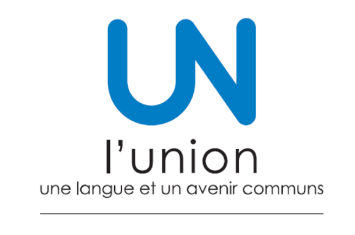 COMMUNIQUE DE PRESSE                                                                                                  Paris, le 30 octobre 2019Concours Jeunes Talents de la Publicité pour le ClimatCasablanca du 19 au 21 novembre 2019Il réunira une quinzaine de jeunes talents, des professionnels du monde des médias ainsi que des experts des problématiques climatiques et environnementales. Deux temps forts pour cet événement  Le 19 novembre09h-11h30 : une matinée de conférences dédiées au changement climatique avec un état des lieux, des propositions et des exemples de réussite, sources d’inspiration pour tous les acteurs présents.Le 21 novembre 10h-11h30 : Intervention de Stéphane MARTIN auprès de l’UACC et du GAM « Construire collectivement une autorégulation professionnelle de la publicité à l’ère numérique au Maroc »11h30-14h30 : Session de restitution des travaux suivie d’un déjeuner de réseautage et la remise des prix devant un jury de dirigeants des principaux médias marocains. Le concours de Casablanca verra également la participation d’un grand nombre d’invités et conférenciers venus spécialement pour l’occasion, en l’occurrence : - Maria AIT AHMED, Présidente de l’UACC,- Raphael DE ANDREIS, France et Chairman Havas Creative South of Europe, Président de l’UDECAM, - Gilles BABINET, Co-fondateur de l’Union, Vice-Président du Conseil National du Numérique, Digital Champion pour la France à la Commission Européenne et économiste à l’Institut Montaigne,- Rim BERAHAB, Economiste au Policy Center for the New South,- Philippe CATTELAT, Directeur Sup de Pub, Sup de Création, HEIP et INSEEC U, - Damien FOURNIER, DG du groupe HAVAS Suisse : rétrospective des campagnes primées de l’ensemble des Concours Jeunes Talents,- Nassima CHAHBOUN, Wikipedia Maroc,- Isabelle KURATA, Co-Fondatrice en charge de la communication, du développement et des partenariats – ACT Responsable,Avec le soutien de l’UACC (Union des Agences Conseil en Communication), de l’IFM (Institut Français du Maroc) et du GAM (Groupement des Annonceurs du Maroc)Vos contacts Fondateur et Président : Christian CAPPE, christian.cappe@unionfrancophone.com Coordination Générale :Céline BRIENS, celine@unionfrancophone.com+ 33 1 40 15 15 38Responsable des Concours Jeunes Talents : Stacy SAGOT,stacy@unionfrancophone.com + 33 6 23 62 95 08 + 33 1 40 15 15 38 Attaché de presse : Luc ADAM, luc@unionfrancophone.com +33 6 18 04 45 03 